			   บันทึกข้อความ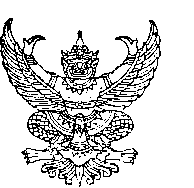 ส่วนราชการ  ...............................................  คณะ ......................................   โทร ...........................ที่  อว. ......................./ ……………..		   วันที่ .........................       	    เรื่อง 	ขออนุมัติและเบิกจ่ายทุนสนับสนุนปรับปรุงบทความ (Manuscript edit) โดยผู้เชี่ยวชาญทางภาษา ประจำปีงบประมาณ พ.ศ. 25671) เรียน   อธิการบดี ตามบันทึกข้อความที่ อว ........................... คณะ ...................................... ได้รับอนุมัติทุนสนับสนุนปรับปรุงบทความ (Manuscript edit) โดยผู้เชี่ยวชาญทางภาษา ประจำปีงบประมาณ พ.ศ. 2567 ให้ได้รับตามจริงในอัตราไม่เกินผลงานละ 10,000 บาท (หนึ่งหมื่นบาทถ้วน) เรื่อง ......................................................................... ผู้ได้รับการสนับสนุน ............................................... ตำแหน่ง .................................. นั้นในการนี้ คณะ ..................................................... ขออนุมัติและเบิกจ่ายทุนสนับสนุนปรับปรุงบทความ (Manuscript edit) โดยผู้เชี่ยวชาญทางภาษา ประจำปีงบประมาณ พ.ศ. 2567 เป็นจำนวนเงิน ................ บาท (.........................................) โปรดสั่งจ่ายในนาม ............................................. ทั้งนี้ได้แนบเอกสารประกอบการเบิกจ่าย ดังนี้(1) สำเนาบทความต้นฉบับ (Manuscript) ที่ได้รับการแปล/ปรับปรุงภาษาอังกฤษ พร้อมลงลายมือสำเนาถูกต้อง(2) หลักฐานการรับรองการแปล/ปรับปรุง บทความที่ได้รับการปรับปรุงภาษาอังกฤษ(3) ใบเสร็จรับเงินค่าใช้จ่ายในการปรับปรุงภาษาอังกฤษ (4) แสดงวิธีคำนวณสกุลเงินต่างประเทศเป็นสกุลเงินบาท(5) แนบอัตราแลกเปลี่ยนเงินตราต่างประเทศจากธนาคารแห่งประเทศไทย ณ วันที่ตามใบเสร็จรับเงินจึงเรียนมาเพื่อโปรดพิจารณา  	(.........................................................)                                          คณบดี .............................................................รหัสงบประมาณที่ขออนุมัติ 2) เรียน  รองอธิการบดีฝ่ายวิจัยและนวัตกรรม ผ่านหัวหน้างาน    ได้ตรวจสอบเอกสารแล้วเบื้องต้นครบถูกต้องตามเงื่อนไข เห็นควรเสนอกองคลังดำเนินการ(ลงชื่อ)........................................(นางสาวศิรณัฏฐ์  อันพันลำ)เจ้าหน้าที่บริหารงานทั่วไปวันที่.................................................3) เรียน รองอธิการบดีฝ่ายวิจัยและนวัตกรรม    เพื่อโปรดพิจารณาเห็นควรเสนอกองคลังดำเนินการ (ลงชื่อ)..........................................(นายสุภวัฒน์  โสวรรณี)หัวหน้างานส่งเสริมบริหารงานวิจัยฯวันที่..............................................4)  เรียน อธิการบดี ผ่าน ผู้ช่วยอธิการบดีฝ่ายการเงินและทรัพย์สิน      เพื่อโปรดพิจารณา(ลงชื่อ)................................................... (ศาสตราจารย์ทวนทอง จุฑาเกตุ)รองอธิการบดีฝ่ายวิจัยและนวัตกรรมวันที่.......................................................รหัสแหล่งเงิน2รหัสหน่วยงาน1010รหัสกองทุน3รหัสแผนงาน2001รหัสโครงการย่อย 20012121รหัสกิจกรรม200121210001งบรายจ่ายเงินอุดหนุนทั่วไป-ค่าใช้จ่ายอุดหนุนเงินอุดหนุนทั่วไป-ค่าใช้จ่ายอุดหนุนเงินอุดหนุนทั่วไป-ค่าใช้จ่ายอุดหนุนเงินอุดหนุนทั่วไป-ค่าใช้จ่ายอุดหนุนเงินอุดหนุนทั่วไป-ค่าใช้จ่ายอุดหนุนเงินอุดหนุนทั่วไป-ค่าใช้จ่ายอุดหนุนเงินอุดหนุนทั่วไป-ค่าใช้จ่ายอุดหนุนเงินอุดหนุนทั่วไป-ค่าใช้จ่ายอุดหนุนเงินอุดหนุนทั่วไป-ค่าใช้จ่ายอุดหนุนเงินอุดหนุนทั่วไป-ค่าใช้จ่ายอุดหนุนเงินอุดหนุนทั่วไป-ค่าใช้จ่ายอุดหนุนเงินอุดหนุนทั่วไป-ค่าใช้จ่ายอุดหนุน